 На бланке Федерации или от организатора лично Исх от ___ № ____
[О проведении спортивного мероприятия ]                              Уважаемый Александр Петрович!В соответствии с Федеральным законом «О физической культуре и спорте Российской Федерации» №329-ФЗ и Правилами обеспечения безопасности при проведении официальных спортивных мероприятий, утвержденными постановлением Правительства Российской Федерации от 18.04.2014 №353, уведомляем Вас о том, что:в соответствии с календарным планом физкультурных и спортивных мероприятий Санкт-Петербурга на 2022-й год на 14-22 мая 2022г. на территории Волосовского района Ленинградской области, а именно:14, 15, 21 и 22 мая 2022г. – д. Буяницы, Волосовский район Ленинградской областизапланировано проведение Кубка Санкт-Петербурга по спорту сверхлегкой авиации в дисциплине «параплан- парящий полет». Мероприятие проводит региональное отделение Общероссийской Федерации спорта сверхлегкой авиации по Санкт-Петербургу совместно с Комитетом по физической культуре и спорту Санкт-Петербурга. Ответственное лицо за подготовку и проведение соревнований: ФИО, тел. +7 921 Схемы районов проведения мероприятия прилагаем.
С уважением,Председатель		ФИОПриложение 1Предварительная схема территории,используемой для проведения Кубка Санкт-Петербурга 
по спорту сверхлегкой авиации, дисциплина «параплан- парящий полет».14, 15, 21 и 22 мая 2022г. – д. Буяницы, Волосовский район Ленинградской области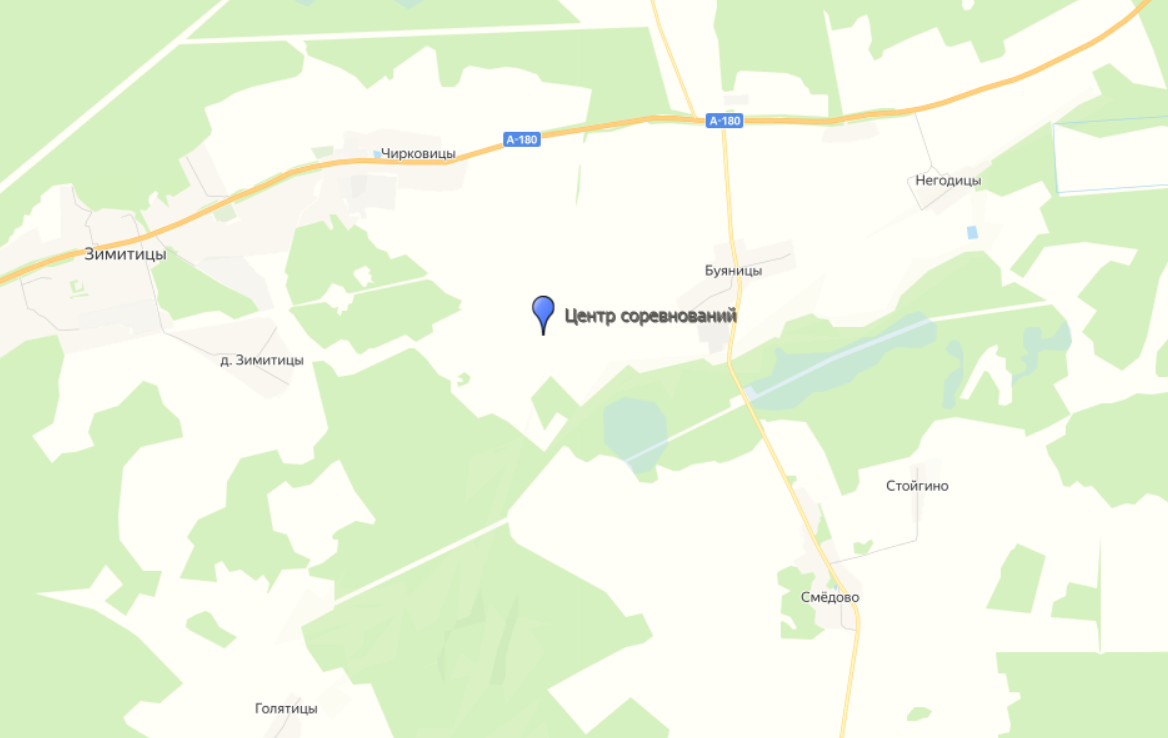 

Начальнику ОМВД Россиипо Волосовскому району Ленинградской областиПолковнику полиции                                                                  ФИО.